RESULTADO – TOMADA DE PREÇONº20221711EXA32152HEMUO Instituto de Gestão e Humanização – IGH, entidade de direito privado e sem finslucrativos, classificado como Organização Social, vem tornar público o resultado daTomada de Preços, com a finalidade de adquirir bens, insumos e serviços para o HEMU -Hospital Estadual da Mulher, com endereço à Rua R-7, S/N, Setor Oeste, Goiânia, CEP:74.125-090.OBS: ENVIADO PDF DE CONFIRMAÇÃO BIONEXO COM AS INFORMAÇÕES DE RESULTADOVENCEDOROBJETOQUANTVALORUNITÁRIOR$ 750,00VALORTOTALR$ 750,00TULIOPARECER DE DERMATOLOGISTA1DERMATOLOG PACIENTE: MARIA LIVIA JESUS DAISTA LTDACNPJ:SILVA407.296.229/001-8932152/2022Goiânia/GO, 26 de novembro de 2022.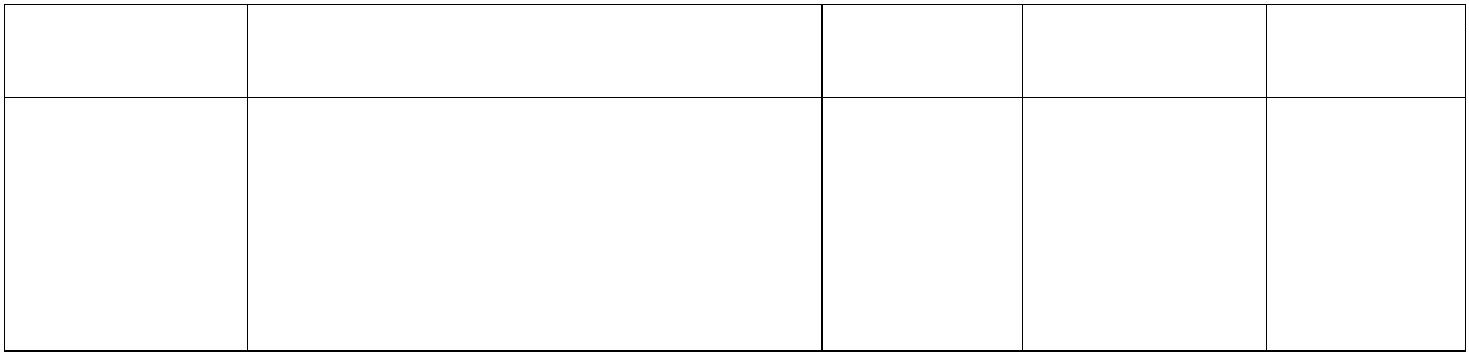 